1. Project Details2. Declaration on behalf of grant holding institutionI certify that the amounts stated:•	for costs were expended for the sole purpose of the lectureship and in accordance with the 	conditions of grant;•	are not in respect of any inadmissible costs;•	are within the award period;•	are not the subject of a claim for reimbursement from any other source, and agree to supply 	corroboration of any expenses claimed in relation to this award if called upon to do so.3. Expenditure details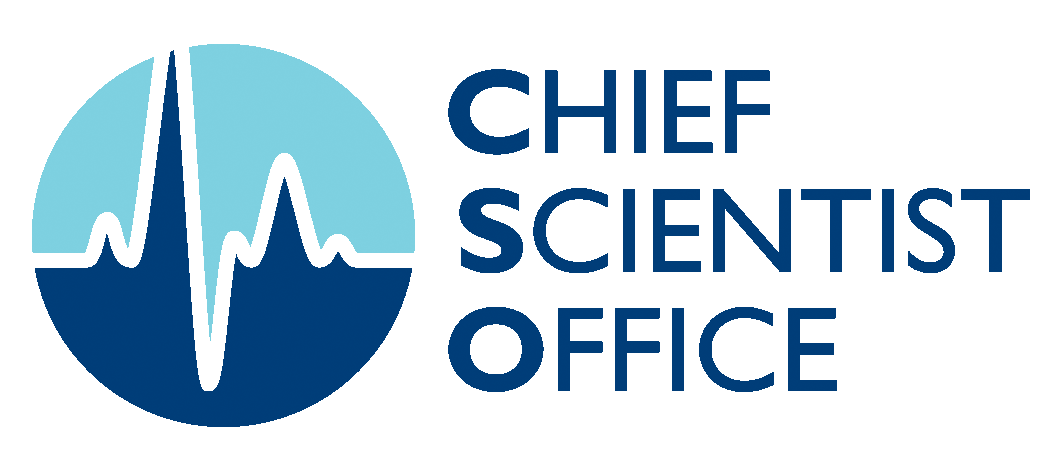 FORM 8 (v1 NOV-21)Final Statement of Expenditure - NES/CSO Postdoctoral Clinical LectureshipFORM 8 (v1 NOV-21)Final Statement of Expenditure - NES/CSO Postdoctoral Clinical LectureshipLectureship Title:CSO Reference:Individual:Grant Holder:Grant Holder Reference:Sponsor(s):Start Date:End Date:Signature (for and on behalf of the Grant Holder):Signature (for and on behalf of the Grant Holder):Date: Date: Name (block capitals):Position Held*:* Must be an individual with suitable authority such as the Head of Research Finance Department or Equivalent.* Must be an individual with suitable authority such as the Head of Research Finance Department or Equivalent.* Must be an individual with suitable authority such as the Head of Research Finance Department or Equivalent.Annual Consumables Expenditure(Where Applicable)Expenditure Amount (£)Year 1Year 2Year 3Year 4Year 5Add additional lines where lectureship exceeds five years.TOTAL FINAL COSTSPAYMENTS RECEIVEDBALANCE DUE / OVERPAYMENT RECOVERABLEPlease provide details below of consumables expenses over each year of the lectureship.